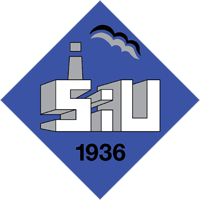 SIU FUTIS ALOITTAA TORSTAINA 7.3.-19 KLO 18.00 JALKAPALLOHARJOITUKSET/JALISKOULUN KAIKILLE                        7-9 VUOTIAILLE POJILLE JA TYTÖILLE (2010-2012 syntyneet) SIMPELEEN KOULUN SALISSA, myös aikaisemmin syntyneet mutta ei aikaisemmin pelannet ovat tervetulleita.                                               Varustuksena sisäkengät ja juomapullo.                                 Salivuoron kesto 60min ja 1x/vko aina torstaisin. Ohjaajina toimivat Timo Paajanen ja Mika Sinkkonenilmoittautumiset ja tiedustelut:   Paikan päällä to 7.3 koulun salissa klo 18 tai puh.0503631706/Mika tai sähköpostilla: sinkmika@gmail.comIlmoittautua voi ennakkoon ja mukaan voi liittyä myös  myöhemminkin kevään aikana.  TERVETULOA !!!T. SIU FUTIS